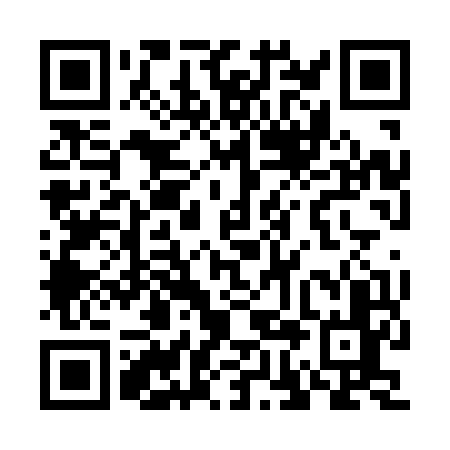 Prayer times for Diogo Martins, PortugalWed 1 May 2024 - Fri 31 May 2024High Latitude Method: Angle Based RulePrayer Calculation Method: Muslim World LeagueAsar Calculation Method: HanafiPrayer times provided by https://www.salahtimes.comDateDayFajrSunriseDhuhrAsrMaghribIsha1Wed4:576:351:286:208:219:542Thu4:556:341:286:218:229:553Fri4:546:331:286:218:239:564Sat4:526:321:286:228:249:585Sun4:516:311:286:228:259:596Mon4:506:301:286:238:2610:007Tue4:486:291:286:238:2710:018Wed4:476:281:286:248:2810:039Thu4:456:271:286:248:2910:0410Fri4:446:261:276:258:2910:0511Sat4:436:251:276:258:3010:0612Sun4:416:241:276:268:3110:0813Mon4:406:231:276:268:3210:0914Tue4:396:221:276:278:3310:1015Wed4:376:221:276:278:3410:1116Thu4:366:211:276:288:3510:1317Fri4:356:201:286:288:3510:1418Sat4:346:191:286:298:3610:1519Sun4:336:181:286:298:3710:1620Mon4:316:181:286:298:3810:1721Tue4:306:171:286:308:3910:1922Wed4:296:161:286:308:4010:2023Thu4:286:161:286:318:4010:2124Fri4:276:151:286:318:4110:2225Sat4:266:151:286:328:4210:2326Sun4:256:141:286:328:4310:2427Mon4:246:141:286:338:4310:2528Tue4:246:131:286:338:4410:2629Wed4:236:131:296:338:4510:2730Thu4:226:121:296:348:4510:2831Fri4:216:121:296:348:4610:29